Vnitřní řád školní družiny Základní školy, Mateřské školy a Praktické školy Vsetín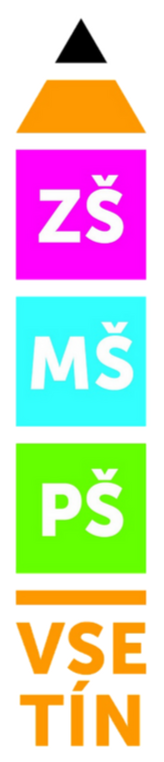 Obecná ustanoveníNa základě ustanovení § 30 zákona č. 561/2004 Sb. o předškolním, základním středním, vyšším odborném a jiném vzdělávání v platném znění (dále jen „školský zákon“) vydávám jako statutární orgán školy tento vnitřní řád školní družiny. 1. Podrobnosti k výkonu práv a povinností dětí a jejich zákonných zástupců ve školní družině a podrobnosti o pravidlech vzájemných vztahů s pedagogickými pracovníkyPráva a povinnosti účastníků činnosti školní družiny (dále jen „žáků“), jejich zákonných zástupců a pedagogických pracovníků jsou dána školským zákonem.1.1 Žáci jsou povinnia) řádně docházet do školní družiny,b) dodržovat vnitřní řád školní družiny, předpisy a pokyny k ochraně zdraví a bezpečnosti, s nimiž byli seznámeni,c) plnit pokyny zaměstnanců vydané v souladu s právními předpisy a vnitřním řádem,d) informovat o změně zdravotní způsobilosti, zdravotních obtížích nebo jiných závažných skutečnostech, které by mohly mít vliv na průběh zájmového vzdělávání,e) dokládat důvody své nepřítomnosti v souladu s podmínkami stanovenými vnitřním řádem,c) oznamovat údaje, které jsou podstatné pro průběh zájmového vzdělávání nebo bezpečnost žáka a změny v těchto údajích.1.2 Žák se ve školní družině chová slušně k zaměstnancům i jiným účastníkům zájmového vzdělávání, dbá pokynů pedagogických a provozních pracovníků.      1.3 Žák chodí vhodně a čistě upraven a oblečen, s ohledem na plánované činnosti. Udržuje prostory školní družiny v čistotě a pořádku, chrání majetek před poškozením. 1.4 Žáci chrání své zdraví i zdraví spolužáků; žákům jsou zakázány všechny činnosti, které jsou zdraví škodlivé (např. kouření, pití alkoholických nápojů, zneužívání návykových a zdraví škodlivých látek).      1.5 Zákonný zástupce žáka je povinen doložit důvody nepřítomnosti žáka nejpozději do 3 kalendářních dnů od počátku nepřítomnosti žáka. 1.6 Žák má právo na ochranu před jakoukoli formou diskriminace a násilí, má právo vzdělání a na svobodu myšlení, projevu, shromažďování, náboženství, na odpočinek a dodržování základních psychohygienických podmínek, má právo být seznámen se všemi předpisy se vztahem k jeho pobytu a činnosti ve školní družině. Každý úraz nebo vznik škody, ke kterému došlo v souvislosti s činností školní družiny, hlásí bez zbytečného odkladu.1.7 Žák nenosí do školní družiny předměty, které nesouvisí se zájmovým vzděláváním a mohly by ohrozit zdraví a bezpečnost jeho nebo jiných osob. 1. 8 Zvláště hrubé opakované slovní a úmyslné fyzické útoky žáka vůči zaměstnancům školského zařízení, nebo vůči ostatním žákům se považují za zvláště závažné zaviněné porušení povinností stanovených školským zákonem. Dopustí-li se žák takovéhoto jednání, oznámí ředitel školy nebo školského zařízení tuto skutečnost orgánu sociálně-právní ochrany dětí, jde-li o nezletilého, a státnímu zastupitelství do následujícího pracovního dne poté, co se o tom dozvěděl. V případě zvláště závažného zaviněného porušení povinností stanovených školským zákonem ředitel vyloučí žáka ze školského zařízení.1. 9 Práva pedagogických pracovníkůPedagogičtí pracovníci mají při výkonu své pedagogické činnosti právoa) na zajištění podmínek potřebných pro výkon jejich pedagogické činnosti, zejména na ochranu před fyzickým násilím nebo psychickým nátlakem ze strany dětí, žáků, nebo zákonných zástupců dětí a žáků a dalších osob, které jsou v přímém kontaktu s pedagogickým pracovníkem ve škole,b) aby nebylo do jejich přímé pedagogické činnosti zasahováno v rozporu s právními předpisy,c) na využívání metod, forem a prostředků dle vlastního uvážení v souladu se zásadami a cíli vzdělávání při přímé vyučovací, výchovné, speciálněpedagogické a pedagogicko-psychologické činnosti,d) volit a být voleni do školské rady,e) na objektivní hodnocení své pedagogické činnosti.1. 10 Povinnosti pedagogických pracovníků Kromě povinností stanovených školským zákonem je každý pedagogický pracovník povinen ve smyslu evropského nařízení ke GDPR zachovávat mlčenlivost a chránit před zneužitím data, údaje a osobní údaje a zaměstnanců školy, citlivé osobní údaje, informace o zdravotním stavu dětí, žáků a výsledky poradenské pomoci školského poradenského zařízení a školního poradenského pracoviště, s nimiž přišel do styku, shromažďovat pouze nezbytné údaje a osobní údaje, bezpečně je ukládat a chránit před neoprávněným přístupem, neposkytovat je subjektům, které na ně nemají zákonný nárok, nepotřebné údaje vyřazovat a dál nezpracovávat.2. Provoz a vnitřní režim    Přihlašování a odhlašováníŘeditel stanoví ve vnitřním řádu pro jednotlivé formy zájmového vzdělávání podle § 2 vyhlášky č. 74/2005 Sb., o zájmovém vzdělávání způsob evidence účastníků takto:2.1 Ve školní družině je určena jako vedoucí zaměstnanec vedoucí vychovatelka, která zajišťuje přihlašování a odhlašování žáků, vybírání poplatků, předávání informací rodičům, vyřizování námětů a stížností.2.2 O přijetí účastníka k činnosti družiny ve formě pravidelné výchovné, vzdělávací a zájmovou činnosti, táborové činnosti a další podobné činností spojenou s pobytem mimo školu se rozhoduje na základě písemné přihlášky. Součástí přihlášky k pravidelné výchovné, vzdělávací a zájmové činností je písemné sdělení zákonných zástupců účastníka o rozsahu docházky a způsobu odchodu účastníka z družiny.2.3 Úplata je splatná předem, platí se zpravidla ve dvou splátkách – za období září až prosinec a leden až červen. Výše úplaty je stanovena předem na celý školní rok. 2. 4 Výši úplaty může ředitel snížit nebo od úplaty osvobodit, jestliže

a) účastník nebo jeho zákonný zástupce je příjemcem opakujících se dávek pomoci v hmotné nouzi podle zákona o pomoci v hmotné nouzi,b) účastníkovi nebo jeho zákonnému zástupci náleží zvýšení příspěvku na péči podle zákona o sociálních službách, neboc) účastník svěřený do pěstounské péče má nárok na příspěvek na úhradu potřeb dítěte podle zákona o státní sociální podpořea tuto skutečnost prokáže řediteli.2.5 Pokud za dítě není uhrazena úplata, ředitel školy může rozhodnout o vyloučení žáka ze školní družiny.2. 6 Pokud je v kalendářním měsíci omezen nebo přerušen provoz družiny po dobu delší než 5 dnů, úplata se účastníkovi poměrně sníží.

2. 7 Pokud je v kalendářním měsíci omezen nebo přerušen provoz klubu nebo střediska po dobu delší než 5 dnů, úplata se účastníkovi sníží poměrně k omezení nebo přerušení jeho vzdělávání. Úplata se nesnižuje, pokud klub nebo středisko umožní nahradit vzdělávání jiným způsobem nebo v jiném termínu ve stejném školním roce.3. Organizace činnosti 3. 1 Školní družina vykonává činnost ve dnech školního vyučování a o školních prázdninách. Po projednání se zřizovatelem může ředitel přerušit činnost družiny v době školních prázdnin3. 2 Provozní doba ŠD je od 11.40 hod. do 14.50 hod. 3. 3 Při nevyzvednutí žáka do stanovené doby rodiči vychovatelka nejdříve podle možností informuje telefonicky rodiče žáka a osoby uvedené na přihlášce dítěte do ŠD, pokud je tento postup bezvýsledný, na základě předchozí dohody kontaktuje pracovníka orgánu péče o dítě,na základě předchozí dohody s obecním úřadem kontaktuje pracovníka obecního úřadu, požádá o pomoc Policii ČR,  3. 4 Oddělení se naplňují nejvýše do počtu 14 účastníků na zš praktické a na zš speciální do 6 účastníků. 3. 5 Rozsah denního provozu školní družiny a rozvrh činnosti schvaluje ředitel školy na návrh vedoucí vychovatelky školní družiny. 3. 6 Družina realizuje výchovně vzdělávací činnost ve výchově mimo vyučování zejména formou odpočinkových, rekreačních a zájmových činností; umožňuje žákům přípravu na vyučování.3. 7 Žáci, kteří nejsou přijati k pravidelné denní docházce do družiny, se mohou účastnit příležitostné zájmové, výchovné, rekreační nebo vzdělávací činnosti včetně možnosti přípravy na vyučování, otevřené nabídky spontánních činností.4. Podmínky zajištění bezpečnosti a ochrany zdraví žáků a jejich ochrany před rizikovým chováním a před projevy diskriminace, nepřátelství nebo násilí,4.1 Všichni žáci se chovají při pobytu ve školní družině i mimo ni tak, aby neohrozili zdraví a majetek svůj ani jiných osob.  Žákům není dovoleno v době mimo zájmové vzdělávání zdržovat se v prostorách školní družiny, pokud nad nimi není vykonáván dohled. 4. 2 Každý úraz, poranění či nehodu během zájmového vzdělávání účastníci vzdělávání ihned ohlásí.4. 3 Všichni zaměstnanci školy jsou při vzdělávání a během souvisejícího provozu školy povinni přihlížet k základním fyziologickým potřebám dětí a vytvářet podmínky pro jejich zdravý vývoj a pro předcházení vzniku rizikového chování, poskytovat jim nezbytné informace k zajištění bezpečnosti a ochrany zdraví.4. 4 Pedagogičtí zaměstnanci dodržují předpisy k zajištění bezpečnosti a ochrany zdraví při práci a protipožární předpisy; pokud zjistí závady a nedostatky, ohrožující zdraví a bezpečnost osob, nebo jiné závady technického rázu, nebo nedostatečné zajištění budovy, je jejich povinností informovat o těchto skutečnostech nadřízeného a v rámci svých schopností a možností zabránit vzniku škody. Sledují zdravotní stav žáků a v případě náhlého onemocnění žáka informují bez zbytečných průtahů vedení školy a rodiče postiženého žáka. Při úrazu poskytnou žákovi nebo jiné osobě první pomoc, zajistí ošetření žáka lékařem. Úraz ihned hlásí vedení školy a vyplní záznam do knihy úrazů, případně vyplní předepsané formuláře.       4. 5 Při zjištěných projevech rizikového chování žáků školní družina postupuje v souladu s pokyny a metodickými doporučeními MŠMT vydané k primární prevenci rizikového chování.5. Podmínky zacházení s majetkem školského zařízení ze strany žáků.5. 1 U každého svévolného poškození nebo zničení majetku školní družiny či účastníků vzdělávání je vyžadována úhrada od rodičů žáka, který poškození způsobil. Při závažnější škodě nebo nemožnosti vyřešit náhradu škody s rodiči je vznik škody hlášen Policii ČR, případně orgánům sociální péče.5. 2 Ztráty věcí hlásí žáci neprodleně vychovateli svého oddělení. Žáci dbají na dostatečné zajištění svých věcí. 5.3. Do školní družiny žáci nosí pouze věci potřebné k zájmovému vzdělávání. Hodinky, šperky, cenné věci, mobilní telefony apod. mají neustále u sebe, mají zakázáno je odkládat, pouze z bezpečnostních důvodů a na výslovný pokyn vychovatele, který zajistí jejich úschovu.      6. Pravidla pro hodnocení výsledků vzdělávání žáků 6. 1 Pedagogičtí pracovníci ve školní družině zajišťují, aby žáci a jejich zákonní zástupci byli průběžně a včas informováni o průběhu a výsledcích vzdělávání žáka.6. 2 Pokud žák narušuje soustavně vnitřní řád a činnost školní družiny, může být rozhodnutím ředitele z družiny vyloučen. Ředitel může rozhodnout o vyloučení žáka ze školní družiny, pokud tento žák soustavně nebo nějakým významným projevem porušil kázeň a pořádek, ohrožuje zdraví a bezpečnost ostatních, dlouhodobě svévolně nenavštěvuje školní družinu, nebo z jiných zvláště závažných důvodů.7. Závěrečná ustanoveníKontrolu provádění tohoto řádu zajišťuje vedoucí vychovatelka školní družiny.Zrušuje se předchozí znění tohoto vnitřního řádu, jeho uložení se řídí spisovým řádem školy. Vnitřní řád školní družiny nabývá účinnosti dnem: 1.2.2022.Ve Vsetíně 3.1.2022Mgr. Roman Třetina, ředitel školyŠkola: ZŠ, MŠ a PŠ VsetínŠkola: ZŠ, MŠ a PŠ VsetínVnitřní řád školní družinyVnitřní řád školní družinyČ.j:Účinnost od: 1.2.2022Spisovný znak:Skartační znak:Změny:Změny: